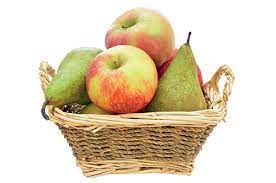 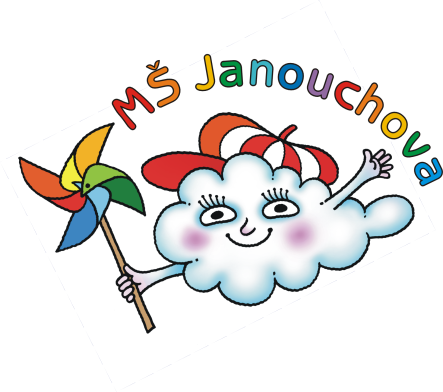 JÍDELNÍ LÍSTEKOD 26. 9. 2022 DO 30. 9. 2022STRAVA JE URČENA K OKAMŽITÉ SPOTŘEBĚ.ZMĚNA JÍDELNÍČKU JE VYHRAZENA.Pavla Maršálková			Helena Zímová		Šárka Ryšavávedoucí kuchařka			vedoucí kuchařka		vedoucí školní jídelnyjídelna Janouchova			jídelna ModletickáČerstvé ovoce, zelenina a bylinky jsou v jídelním lístku zvýrazněny modře.Dbáme na dodržování pitného režimu, po celý den je dětem nabízen mírně oslazený ovocný čaj a voda.PŘESNÍDÁVKAOBĚDSVAČINA26.9.pomazánka z tuňáka, chléb, kapie, čaj s citrónem(1,4)zelná polévka s bramboremdukátové buchtičky s vanilkovým krémem, jablko, voda s citrónem(1,3,7)chléb, pomazánka ze sýru žervé a lahůdkové cibulky, kedlubna, mléko(1,7)27.9.houska, džemové máslo, hruška, mléko(1,7)mrkvový krém s kuskusemrybí filé pečené na másle, bramborová kaše, okurkový salát, ovocný čaj(1,4,7)dalamánek, mrkvová pomazánka s ředkvičkami, čaj, mléko(1,7)28.9.Státní svátek29.9.slunečnicový chléb, avokádová pomazánka s lučinou, rajčátko, mléko(1,7)kulajda s bramboremrizoto se zeleninou, sypané sýrem, zelný salát s mrkví, ovocný čaj(1,3,7,9)ovocný jogurt, rohlík, broskev, ovocný čaj(1,7)30.9.chléb s máslem, banán, mléko(1,7)cizrnový krém s houstičkouvepřová kýta protýkaná karotkou a řapíkatým celerem, brambor, ovocný salát s hroznovým vínem, ovocný čaj(1,7,9)obložený chléb s plátkovým sýrem, okurkou a paprikou, čaj, mléko(1,7)